Great Bradley Church, Suffolk: Grave Number 204David Frederick Theodore UnderwoodDavid Frederick Theodore Underwood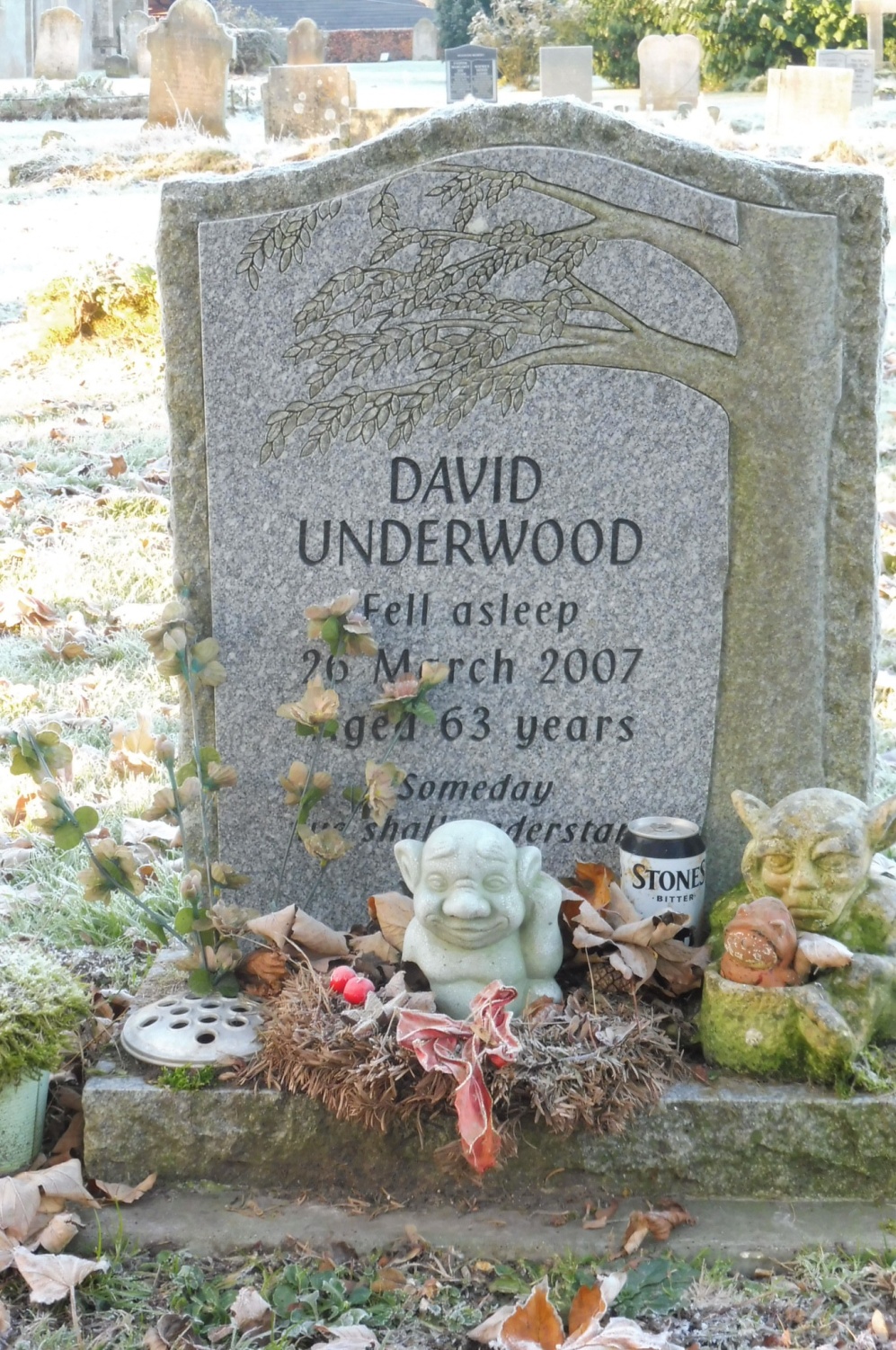 David Frederick Theodore Underwood died 26th March 2007 aged 62 years. A local agricultural worker David lived at Evergreen Lane. 
Part of a large local family still living in the village. 
A lover of cats. 
